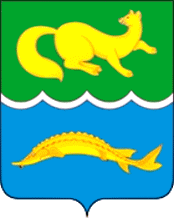 АДМИНИСТРАЦИЯ ВОРОГОВСКОГО СЕЛЬСОВЕТАТУРУХАНСКОГО РАЙОНАКРАСНОЯРСКОГО КРАЯ                                                                                                        ПОСТАНОВЛЕНИЕ14.02.2017 	                                  с. Ворогово                                        № 7-пО порядке выплаты заработной платы работникам органов местного самоуправления и муниципальных учреждений не ниже размера минимальнойзаработной платы,  установленной в Красноярском крае	В целях обеспечения уровня заработной платы работникам органов местного самоуправления и муниципальных учреждений не ниже размера минимальной заработной платы, установленной в Красноярском крае, руководствуясь Региональным соглашением о минимальной заработной плате в Красноярском крае от 23.12.2016 г., письмом Министерства финансов Красноярского края от 09.01.2017 № 14-11/3 «Об установлении размера минимальной заработной платы»,ПОСТАНОВЛЯЮ:Установить размер минимальной заработной платы работникам органов местного самоуправления и муниципальных учреждений муниципального образования Вороговский сельсовет в размере 20 991 (двадцать тысяч девятьсот девяносто один) рубль.Персональные выплаты в целях обеспечения заработной платы работника учреждения на уровне размера минимальной заработной платы производятся работникам учреждения, месячная заработная плата которых при полностью отработанной норме рабочего времени и выполненной норме труда (трудовых обязанностей) с учётом выплат компенсационного и стимулирующего характера ниже размера минимальной заработной платы, установленного в Красноярском крае, в размере, определяемом как разница между размером минимальной заработной платы, установленным в Красноярском крае, и величиной заработной платы конкретного работника учреждения за соответствующий период времени. Работникам учреждения, месячная заработная плата которых по основному месту работы при не полностью отработанной норме рабочего времени с учётом выплат компенсационного и стимулирующего характера ниже размера минимальной заработной платы, установленного в Красноярском крае, исчисленного пропорционально отработанному работником учреждения времени, указанные персональные выплаты производятся в размере, определяемом для каждого работника как разница между размером минимальной заработной платы, установленным в Красноярском крае, исчисленным пропорционально отработанному работником учреждения времени, и величиной заработной платы конкретного работника учреждения за соответствующий период времени».Отменить постановление Администрации Вороговского сельсовета от 10.04.2015 № 9-п «О порядке выплаты заработной платы работникам органов местного самоуправления и муниципальных учреждений не ниже размера минимальной заработной платы,  установленной в Красноярском крае».Опубликовать настоящее постановление в печатном издании «Вороговский вестник» и разместить на официальном сайте Вороговского сельсовета.Постановление вступает в силу с 1 января 2017 г.  Контроль за исполнением настоящего постановления оставляю за собой. Глава Вороговского сельсовета 		                         		М.П. Пшеничников